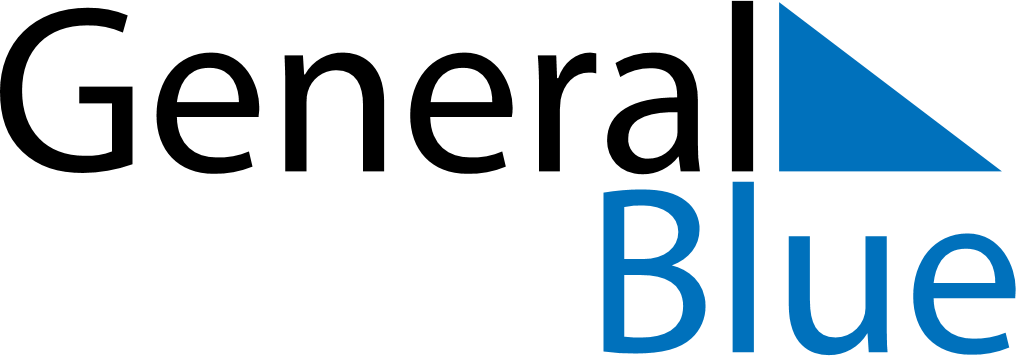 November 2022November 2022November 2022November 2022November 2022November 2022IcelandIcelandIcelandIcelandIcelandIcelandSundayMondayTuesdayWednesdayThursdayFridaySaturday12345678910111213141516171819Icelandic Language Day2021222324252627282930NOTES